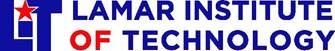 PART ONE: PROGRAM OVERVIEWProgram Mission statement: Program Learning Outcomes (Upon completion of this program, the student will be able to): 
Examples: 1.) Explain environmental terminology and identify EPA regulations and guidelines. 2.) Demonstrate proficiency in the preparation of basic financial statements for an entity operating as a sole proprietorship. 3.) Demonstrate emergency communication procedures for public safety agencies. 4.) Demonstrate the ability to troubleshoot electrical and mechanical components.Student Learning Outcomes (SLOs) (Upon completion of the courses within the program, the student will be able to):Examples: 1.) Students will demonstrate and apply a working knowledge of Standardized Field Sobriety Testing (SFST) techniques. 2.) Complete Form 1040 (Individual Income Tax Return) accurately. 3.) Calculate body mass index (BMI) using English measurements. Perform energy efficiency assessment of residential HVAC unit.Describe the need and/or demand for this program. Provide programmatic accreditation information, if applicable. (Attach documentation, if applicable.) PART TWO:  PROGRAM CURRICULUM
Degree Plans. Attach degree plans for all award levels of the program. (Identify the capstone experience in each award where applicable.) Program Course Requirements and Descriptions. Attach a copy of program course requirements and descriptions.Course Syllabi Transfer, Articulation, and Dual Enrollment Agreements (Attach documentation, if applicable.)PART THREE: PROGRAM ACCESSIBILITYRecruitment. List efforts to recruit students into the program, including efforts to recruit diverse populations and underrepresented groups in non-traditional programs. TSI Restrictions. Of the concentration courses in this degree plan’s requirements, list the courses that have Texas Success Initiative (TSI) restriction(s) and identify the restriction(s).Placement. What assessments are used to ensure students are placed in the proper courses?Performance Requirements. What requirements does the program have in terms of physical or mental ability, performance assessments, safety standards, and insurability-risk management?PART FOUR:  PROGRAM RESOURCES   EQUIPMENTWhat is the status of the supplemental learning materials and/or learning aids for this program? 					  Satisfactory		  Needs Improvement			Comments:     What is the status of the equipment in the program?					☐  Satisfactory		☐  Needs Improvement						Comments:    What is the status of the computers/software in the program?			☐  Satisfactory		☐  Needs Improvement			Comments:       FACILITIES
What is the status of the space allotted to this program?			☐  Satisfactory		☐  Needs Improvement			Comments:        LIBRARY SERVICES
Analyze the library’s collection in support of the program’s curriculum.			Extra funding is required to sufficiently meet the information needs of the 				program. 				Recommendations for additions to the library collection:				Estimated budget impact: $    	This program requires no new library resources.   FACULTYFaculty DemographicsFaculty Credentials, Experience, and Professional DevelopmentNote. Use the following table to provide information for each faculty member in the program. Include full-time and part-time faculty members, along with dual credit instructors of record. Xitracs. Download a Faculty Roster from Xitracs and attach.PART FIVE:  STATISTICAL DATA STUDENT HEADCOUNT 
STUDENT RETENTION RATESProgram Withdrawals. Based on the past three years of student withdrawal feedback, what are the main reasons students are not completing the program?COURSE CANCELLATIONS. List any scheduled course(s) that was/were cancelled over the past three years and why.  NUMBER OF GRADUATES. Provide the number of graduates for each award for comparison of the last three academic years.  TRANSFER RATES. Provide the graduate transfer rates for the last three years of available data. SUCCESS RATES	
EXTERNAL TESTING & LICENSURE. List all licensure or certification tests and results, if applicable. Give data for the past three years. Applicable (List below)			 Not ApplicablePART SIX: PROGRAM REVIEW FINDINGS
Based on the review of this program, concisely identify program strengths and program improvement needs, and develop an action plan with associated dates to address the identified program improvement needs.   Program strengths:Program improvement needs:Course SyllabiCourse SyllabiCourse SyllabiCourse Syllabi1. Are the program’s syllabi/addendums on file and online? Yes  No  2. Are the program’s faculty members following the syllabus template?Yes  No  3. Are the student learning outcomes (SLOs) correct on the syllabi? See Academic Course Guide Manual (ACGM).Yes  No  4. Are associated course activities for each (SLO) included on the syllabi? Yes  No  5. Are syllabi current and updated regularly?Yes  No  6. Are syllabi comprehensive? Yes  No  7. Are course objectives listed on syllabi?Yes  No  8. Are course objectives stated in behavioral terms?Yes  No  9. Are course objectives from ACGM listed?Yes  No  No  10. Do CORE course syllabi include the CORE objectives? Yes  No  No  Program Linkages and External Agreement InformationProgram Linkages and External Agreement InformationProgram Linkages and External Agreement InformationProgram Linkages and External Agreement InformationAdvanced articulated creditAAS  Cert  N/A  University transferAAS  Cert  N/A  Inverted degree plansAAS  Cert  N/A  Dual enrollmentAAS  Cert  N/A  Is this program transferable to a four-year institution?Yes  No  Does program have other transfer, articulation, or dual enrollment agreements? (List additional agreements, if any, in space below.)Yes  No  FACULTY DEMOGRAPHICSFACULTY DEMOGRAPHICSFACULTY DEMOGRAPHICSFACULTY DEMOGRAPHICSFACULTY DEMOGRAPHICSFACULTY DEMOGRAPHICSDemographicAcademic Year----Academic Year----Academic Year----Academic Year----GenderGenderGenderGenderGenderGenderMaleFemaleEthnicityEthnicityEthnicityEthnicityEthnicityEthnicityWhiteBlackHispanicAmerican Indian/AlaskanAsianHighest Degree EarnedHighest Degree EarnedHighest Degree EarnedHighest Degree EarnedHighest Degree EarnedHighest Degree EarnedDoctorateMasterBachelorAssociateCertificateTenure StatusTenure StatusTenure StatusTenure StatusTenure StatusTenure StatusTenuredTenure TrackNon-Tenure TrackFaculty Full-Time Equivalent (FTE)Faculty Full-Time Equivalent (FTE)Faculty Full-Time Equivalent (FTE)Faculty Full-Time Equivalent (FTE)Faculty Full-Time Equivalent (FTE)Faculty Full-Time Equivalent (FTE)Full-TimePart-TimeTotal FacultyFACULTY CREDENTIALS, EXPERIENCE, AND PROFESSIONAL DEVELOPMENTFACULTY CREDENTIALS, EXPERIENCE, AND PROFESSIONAL DEVELOPMENTFACULTY CREDENTIALS, EXPERIENCE, AND PROFESSIONAL DEVELOPMENTFACULTY CREDENTIALS, EXPERIENCE, AND PROFESSIONAL DEVELOPMENTFACULTY CREDENTIALS, EXPERIENCE, AND PROFESSIONAL DEVELOPMENTFACULTY CREDENTIALS, EXPERIENCE, AND PROFESSIONAL DEVELOPMENTFACULTY CREDENTIALS, EXPERIENCE, AND PROFESSIONAL DEVELOPMENTFACULTY CREDENTIALS, EXPERIENCE, AND PROFESSIONAL DEVELOPMENTFaculty NameDisciplineFT or PT?Highest DegreeDate Degree ReceivedCurrent CV on file?Years Exp in Field: TeachingYears Exp in Field: IndustryLicense/Certification(s): Prof. Membership(s): Prof. Dev. Activities (past 3 years):License/Certification(s): Prof. Membership(s): Prof. Dev. Activities (past 3 years):License/Certification(s): Prof. Membership(s): Prof. Dev. Activities (past 3 years):License/Certification(s): Prof. Membership(s): Prof. Dev. Activities (past 3 years):License/Certification(s): Prof. Membership(s): Prof. Dev. Activities (past 3 years):License/Certification(s): Prof. Membership(s): Prof. Dev. Activities (past 3 years):License/Certification(s): Prof. Membership(s): Prof. Dev. Activities (past 3 years):License/Certification(s): Prof. Membership(s): Prof. Dev. Activities (past 3 years):License/Certification(s): Prof. Membership(s): Prof. Dev. Activities (past 3 years): License/Certification(s): Prof. Membership(s): Prof. Dev. Activities (past 3 years): License/Certification(s): Prof. Membership(s): Prof. Dev. Activities (past 3 years): License/Certification(s): Prof. Membership(s): Prof. Dev. Activities (past 3 years): License/Certification(s): Prof. Membership(s): Prof. Dev. Activities (past 3 years): License/Certification(s): Prof. Membership(s): Prof. Dev. Activities (past 3 years): License/Certification(s): Prof. Membership(s): Prof. Dev. Activities (past 3 years): License/Certification(s): Prof. Membership(s): Prof. Dev. Activities (past 3 years): License/Certification(s): Prof. Membership(s): Prof. Dev. Activities (past 3 years): License/Certification(s): Prof. Membership(s): Prof. Dev. Activities (past 3 years): License/Certification(s): Prof. Membership(s): Prof. Dev. Activities (past 3 years): License/Certification(s): Prof. Membership(s): Prof. Dev. Activities (past 3 years): License/Certification(s): Prof. Membership(s): Prof. Dev. Activities (past 3 years): License/Certification(s): Prof. Membership(s): Prof. Dev. Activities (past 3 years): License/Certification(s): Prof. Membership(s): Prof. Dev. Activities (past 3 years): License/Certification(s): Prof. Membership(s): Prof. Dev. Activities (past 3 years): License/Certification(s): Prof. Membership(s): Prof. Dev. Activities (past 3 years): License/Certification(s): Prof. Membership(s): Prof. Dev. Activities (past 3 years): License/Certification(s): Prof. Membership(s): Prof. Dev. Activities (past 3 years): License/Certification(s): Prof. Membership(s): Prof. Dev. Activities (past 3 years): License/Certification(s): Prof. Membership(s): Prof. Dev. Activities (past 3 years): License/Certification(s): Prof. Membership(s): Prof. Dev. Activities (past 3 years): License/Certification(s): Prof. Membership(s): Prof. Dev. Activities (past 3 years): License/Certification(s): Prof. Membership(s): Prof. Dev. Activities (past 3 years): License/Certification(s): Prof. Membership(s): Prof. Dev. Activities (past 3 years): License/Certification(s): Prof. Membership(s): Prof. Dev. Activities (past 3 years): License/Certification(s): Prof. Membership(s): Prof. Dev. Activities (past 3 years): License/Certification(s): Prof. Membership(s): Prof. Dev. Activities (past 3 years): License/Certification(s): Prof. Membership(s): Prof. Dev. Activities (past 3 years): License/Certification(s): Prof. Membership(s): Prof. Dev. Activities (past 3 years): License/Certification(s): Prof. Membership(s): Prof. Dev. Activities (past 3 years): License/Certification(s): Prof. Membership(s): Prof. Dev. Activities (past 3 years): License/Certification(s): Prof. Membership(s): Prof. Dev. Activities (past 3 years): License/Certification(s): Prof. Membership(s): Prof. Dev. Activities (past 3 years): License/Certification(s): Prof. Membership(s): Prof. Dev. Activities (past 3 years): License/Certification(s): Prof. Membership(s): Prof. Dev. Activities (past 3 years): License/Certification(s): Prof. Membership(s): Prof. Dev. Activities (past 3 years): License/Certification(s): Prof. Membership(s): Prof. Dev. Activities (past 3 years): License/Certification(s): Prof. Membership(s): Prof. Dev. Activities (past 3 years): License/Certification(s): Prof. Membership(s): Prof. Dev. Activities (past 3 years): STUDENT HEADCOUNTSTUDENT HEADCOUNTSTUDENT HEADCOUNTSTUDENT HEADCOUNTSTUDENT HEADCOUNTSTUDENT DEMOGRAPHICAcademic Year----Academic Year----Academic Year----Academic Year----By MajorBy MajorBy MajorBy MajorBy MajorBy GenderBy GenderBy GenderBy GenderBy GenderMaleFemaleBy EthnicityBy EthnicityBy EthnicityBy EthnicityBy EthnicityWhiteBlackHispanicAmerican Indian/AlaskanAsianBy StatusBy StatusBy StatusBy StatusBy StatusFull-TimePart-TimeTOTALSTUDENT RETENTION(Number of students who enroll in a fall semesterand return the following semester.)STUDENT RETENTION(Number of students who enroll in a fall semesterand return the following semester.)STUDENT RETENTION(Number of students who enroll in a fall semesterand return the following semester.)STUDENT RETENTION(Number of students who enroll in a fall semesterand return the following semester.)Academic Year (AY)Number in Cohort*Number of Students RetainedRetentionRateAY ----000%AY ----000%AY ----000%AY ----000%Three Year Average000%COURSE CANCELLATIONSCOURSE CANCELLATIONSCOURSE CANCELLATIONSCOURSE CANCELLATIONSCOURSE CANCELLATIONSSemesterCourse(s)Course(s)Course(s)Reason for Cancellation (If other than low enrollment)SemesterPrefix, No., SectionCourse NameDay & TimeReason for Cancellation (If other than low enrollment)Fall ----Spring ---- Summer ---- Fall ----Spring ---- Summer ---- Fall ---- Spring ---- Summer ----Fall ----Spring ---- Summer ---- NUMBER OF GRADUATES BY DEGREE AND CERTIFICATIONNUMBER OF GRADUATES BY DEGREE AND CERTIFICATIONNUMBER OF GRADUATES BY DEGREE AND CERTIFICATIONNUMBER OF GRADUATES BY DEGREE AND CERTIFICATIONNUMBER OF GRADUATES BY DEGREE AND CERTIFICATIONNUMBER OF GRADUATES BY DEGREE AND CERTIFICATIONAWARDACADEMIC YEAR (AY)ACADEMIC YEAR (AY)ACADEMIC YEAR (AY)ACADEMIC YEAR (AY)TOTALAWARDAY ----AY ----AY ----AY ----TOTALAAS Degree00000Certificate (level 1)00000Certificate (level 1)00000Certificate (level 2)00000TOTAL GRADUATES (Source: CBM009)00000GRADUATE TRANSFER RATEGRADUATE TRANSFER RATEGRADUATE TRANSFER RATEGRADUATE TRANSFER RATEAcademic Year (AY)Total Number of Graduates*Number of Graduates Continuing their Education**TransferRateAY ----000%AY ----000%AY ----000%AY ----000%Three Year Average000%*Unduplicated, may not match CBM009 data**THECB Automated Student and Adult Learner Follow-Up System Report and CB116*Unduplicated, may not match CBM009 data**THECB Automated Student and Adult Learner Follow-Up System Report and CB116*Unduplicated, may not match CBM009 data**THECB Automated Student and Adult Learner Follow-Up System Report and CB116*Unduplicated, may not match CBM009 data**THECB Automated Student and Adult Learner Follow-Up System Report and CB116GRADUATE SUCCESS (PLACEMENT) RATEGRADUATE SUCCESS (PLACEMENT) RATEGRADUATE SUCCESS (PLACEMENT) RATEGRADUATE SUCCESS (PLACEMENT) RATEYEARTotal Number of Graduates*Number Employed and/or Continuing Education**SuccessRateAY ----000%AY ----000%AY ----000%AY ----000%Three Year Average000%*Unduplicated, may not match CBM009 data**THECB Automated Student and Adult Learner Follow-Up System Report and CB116*Unduplicated, may not match CBM009 data**THECB Automated Student and Adult Learner Follow-Up System Report and CB116*Unduplicated, may not match CBM009 data**THECB Automated Student and Adult Learner Follow-Up System Report and CB116*Unduplicated, may not match CBM009 data**THECB Automated Student and Adult Learner Follow-Up System Report and CB116PROGRAM LICENSURE AND CERTIFICATION PASS RATES(Program-Level Data)PROGRAM LICENSURE AND CERTIFICATION PASS RATES(Program-Level Data)PROGRAM LICENSURE AND CERTIFICATION PASS RATES(Program-Level Data)PROGRAM LICENSURE AND CERTIFICATION PASS RATES(Program-Level Data)PROGRAM LICENSURE AND CERTIFICATION PASS RATES(Program-Level Data)PROGRAM LICENSURE AND CERTIFICATION PASS RATES(Program-Level Data)PROGRAM LICENSURE AND CERTIFICATION PASS RATES(Program-Level Data)PROGRAM LICENSURE AND CERTIFICATION PASS RATES(Program-Level Data)PROGRAM LICENSURE AND CERTIFICATION PASS RATES(Program-Level Data)PROGRAM LICENSURE AND CERTIFICATION PASS RATES(Program-Level Data)PROGRAM LICENSURE AND CERTIFICATION PASS RATES(Program-Level Data)PROGRAM LICENSURE AND CERTIFICATION PASS RATES(Program-Level Data)PROGRAM LICENSURE AND CERTIFICATION PASS RATES(Program-Level Data)TYPE OF EXAMAY ----AY ----AY ----AY ----AY ----AY ----AY ----AY ----AY ----AY ----AY ----AY ----TYPE OF EXAMTotal # TestedTotal # PassedPass RateTotal # TestedTotal # PassedPass RateTotal # TestedTotal # PassedPass RateTotal # TestedTotal # PassedPass RateACTION PLANACTION PLANImprovement Plan Action ItemsDates